1.pielikumsZemes gabala Pasta ielā 32, Jelgavā(bezalkoholisko dzērienu un uzkodu tirdzniecības vietai)īstermiņa nomas tiesību izsoles noteikumiem 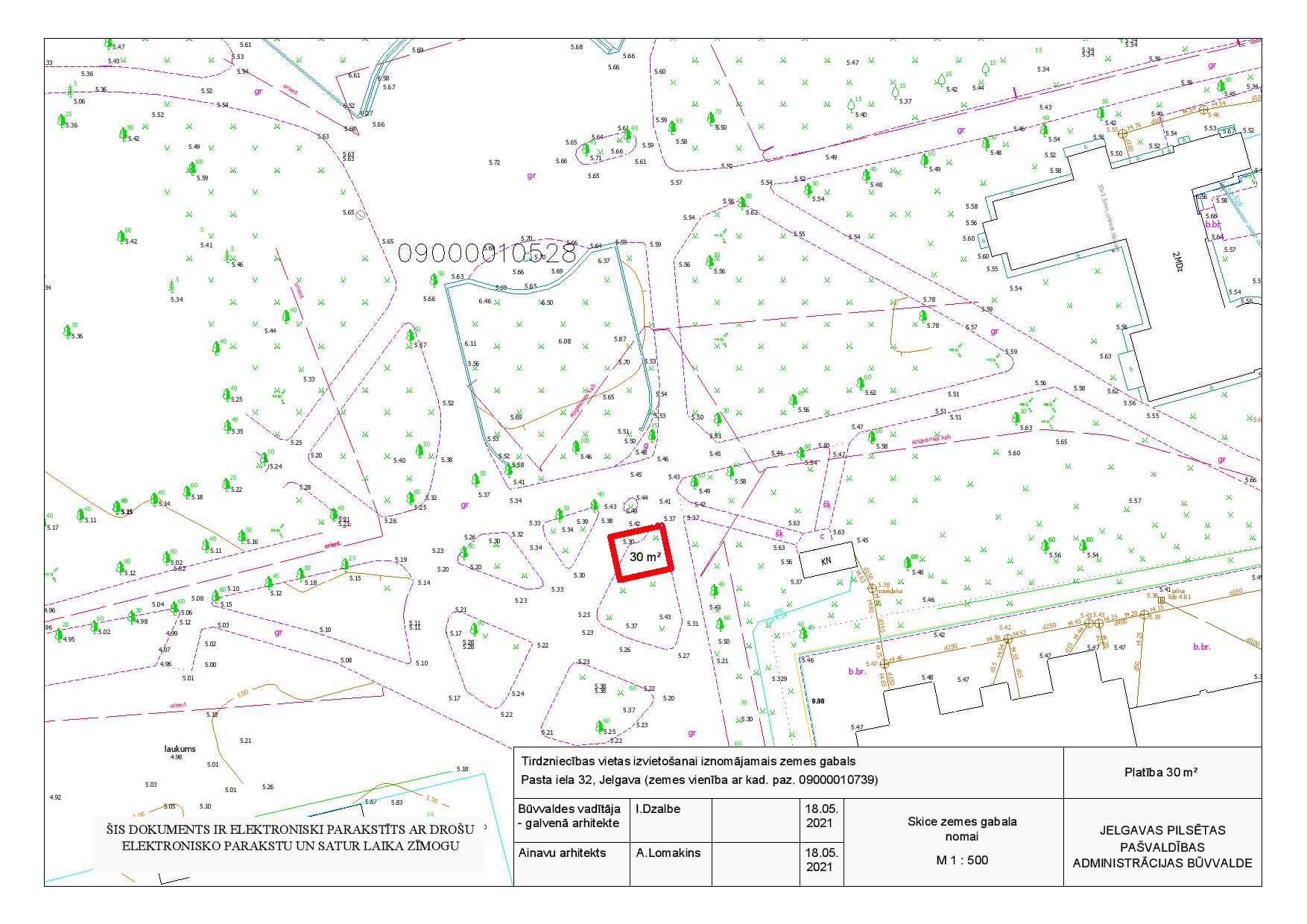 